                                                                                                                          NATIONAL KNOWLEDGE EXAM® (PEI)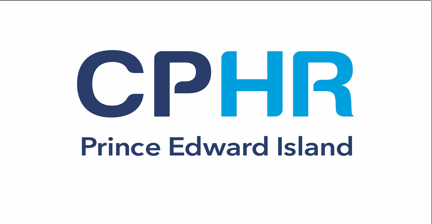 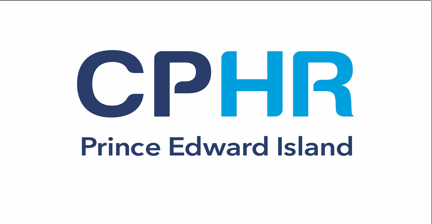      REGISTRATION FORM   Please complete and email, fax, or send to us by post.CHARTERED PROFESSIONAL IN HUMAN RESOURCES - NATIONAL KNOWLEDGE EXAMThe National Knowledge Exam® (NKE) assesses your understanding of HR knowledge and skills. After you have passed the exam, you are considered a candidate for certification.Registration Deadline: March 25th 2020 / Exam Date: May 29th 2020 / Exam Fee: $525+HSTCompleting this registration form confirms your application to write the May 29th 2020 NKE® exam.REGISTRANT DETAILSTitle:	Mr. 	Mrs. 	Ms. 	Dr.	Other:	 	First Name:	 	 Job Title:	 	 Phone Number:	 	 Business/Work Address:Last Name:	  	  Organization:	 	 Email:	  	 Language preference for NKE: English ____	French ____Special Accommodations	If you require any special accommodations as it pertains to writing the NKE, please provide a description below:EDUCATIONAL REQUIREMENT (if applicable for pathway)Name of Educational Institution:	________________________________________________Title of Bachelor Degree Obtained:	________________________________________________	Year of Completion: 		________________________________________________Registrant Signature:		________________________________________________				I attest that my education credentials are valid and complete.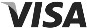 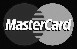 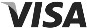 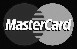 PAYMENT DETAILSPAYMENT BY CREDIT – Please use this form to pay by	orCardholders Name (as it appears on the card)	 	 Billing Address:Card Number	Expiry DateCVV Number {last 3 digits on back of credit card}Cardholder Signature	 	Your signature on this form authorizes us to charge the current fees to your card.REQUEST PAYMENT BY INVOICE INSTEAD  (Check if applicable only) Note: Payment must be received by registration deadline.RETURNING THE FORMSend the form by email to: main@cphrpei.caOr by post to: CPHR PEI, 101 Kent Street PO Box 2151 Charlottetown, Prince Edward Island C1A 8B9